addendum to
Web services provided by UPOVDocument prepared by the Office of the UnionDisclaimer:  this document does not represent UPOV policies or guidanceThe Annex to this document contains a copy of a presentation on “Web services provided by UPOV”, to be made at the thirty-sixth session of the Technical Working Party on Automation and Computer Programs (TWC). [Annex follows]WEB SERVICES PROVIDED BY UPOVPresentation prepared by the Office of the Union [End of Annex and of document]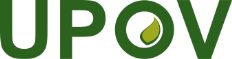 EInternational Union for the Protection of New Varieties of PlantsTechnical Working Party on Automation and Computer ProgramsThirty-Sixth Session
Hanover, Germany, July 2 to 6, 2018TWC/36/8 Add.Original:  EnglishDate:  July 5, 2018